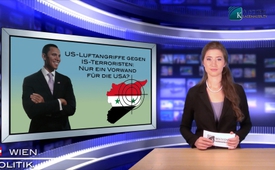 US air-raids against IS terrorists: Only pretext for US involvement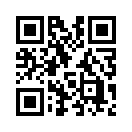 US air-raids against IS terrorists: Only pretext for US involvementHello and good evening! Great that you’re back with us today!  During the past weeks we’ve re-peatedly heard about the IS terrorists.  US Marine veteran and university professor Dr. Alan Sa-brosky also addressed this topic; he explained in a recent interview with Press TV, that the US air-raids on the IS terrorists in Syria are very specifically destroying the country’s infrastructure and not the IS terrorist’s positions.  He said: “What I can see happening is that the targets they’re selecting are those that have, in many cases, no military value at all to ISIS or any other rebel group but really are intended to break... infrastructure“(...)  Washington intends to inflict “such damage to the eco-nomic  and industrial infrastructure within Syria that any Syrian government after the fighting will be so weakened that it will be vulnerable to further attacks.”  We conclude from this, that the war against the IS terrorists- effectively advertised by the media - is obviously only a guise for the real goal of the US government: the overthrow of Syria’s President Baschar al-Assad.  In this context I quote Nisargadatta, who said:  “Only a few people in this world are able to think.  There is a terrible inclination to accept everything that is said, or read - to accept everything without questioning it.  Only one who is willing to question things and think for himself, will find the truth!  To learn about the current of the river, the one who seeks truth has to go into the water himself.“  We must under-stand: one who jumps into the water will not necessarily sink, but rather learns about the real world, the real currents.  Confront also your surroundings with reality!  Good-bye for today - hope to greet you again next time!from apSources:http://www.gegenfrage.com/professor-usa-zerstoeren-gezielt-syriens-infrastruktur/
http://www.presstv.ir/detail/2014/09/30/380612/no-military-value-in-us-syria-targets/This may interest you as well:---Kla.TV – The other news ... free – independent – uncensored ...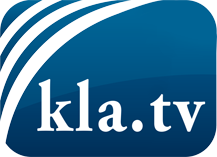 what the media should not keep silent about ...Little heard – by the people, for the people! ...regular News at www.kla.tv/enStay tuned – it’s worth it!Free subscription to our e-mail newsletter here: www.kla.tv/abo-enSecurity advice:Unfortunately countervoices are being censored and suppressed more and more. As long as we don't report according to the ideology and interests of the corporate media, we are constantly at risk, that pretexts will be found to shut down or harm Kla.TV.So join an internet-independent network today! Click here: www.kla.tv/vernetzung&lang=enLicence:    Creative Commons License with Attribution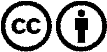 Spreading and reproducing is endorsed if Kla.TV if reference is made to source. No content may be presented out of context.
The use by state-funded institutions is prohibited without written permission from Kla.TV. Infraction will be legally prosecuted.